Fill in the blanks created by class 4B - Scuola primaria S.Pellico di Frossasco (TO) ITALYBadgers live in the w_________ in groups of _____.They have got short legs and claws to d______.They have a black and white face and very good s_______.They are very strong.Badgers are ___________ mammals.They live underg_________. They are omnivores .They e__ small animals, s_______, moles,  fruit and roots.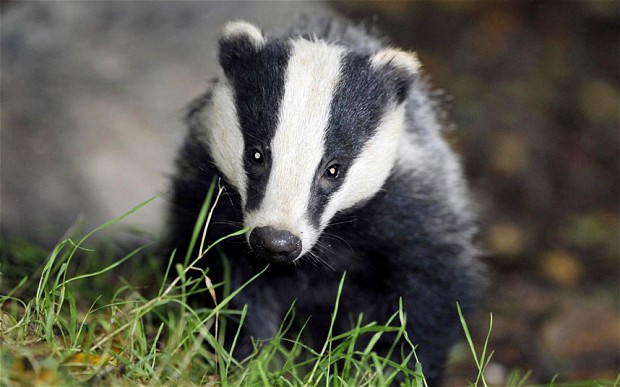 